FORMULIR PERMOHONAN INFORMASI(RANGKAP DUA) No. Pendaftaran (diisipetugas)* : …………………………Nama/OrganisasiPemohon	: …………………………………………………………………………………………No. KTP/ SIM/ Paspor	: …………………………………………………………………………………………No. AktaPendirian(untukorganisasi)	: …………………………………………………………………………………………No. SKT Kesbangpol(untukorganisasi)	: ……………………………………………………………………………………..Alamat	: …………………………………………………………………………………………	…………………………………………………………………………………………Pekerjaan	: …………………………………………………………………………………………NomorTelepon	: …………………………………………………………………………………………e-mail	: …………………………………………………………………………………………Rincian informasi yang dibutuhkan	: …………………………………………………………………………………………(tambahkankertasbilaperlu)	…………………………………………………………………………………………	…………………………………………………………………………………………TujuanPenggunaanInformasi	: …………………………………………………………………………………………(tambahkankertasbilaperlu)	…………………………………………………………………………………………	…………………………………………………………………………………………Cara MemperolehInformasi **	:	Melihat/membaca/mendengarkan/mencatat***	Mendapatkan Salinan Informasi (hardcopy/softcopy)***Cara Mendapatkan Salinan Informasi**	:	                   	Mengambil langsung(diisijikainginMendapatkan SalinanInformasi)									Kurir				Pos				Faksimil				Email	Bandung, ……………………… 20Petugas Pelayanan Informasi	Pemohon	(Penerima Permohonan)    (…………………………… )	(…………………………… )Keterangan:*Diisi oleh petugas berdasarkan nomor registrasi permohonan Informasi Publik**Pilih salah satu dengan memberi tanda silang (X)***Coret yang tidak perluLEMBARAN TAMBAHANFORMULIR PERMOHONAN INFORMASI(RANGKAP DUA)No. Pendaftaran (diisipetugas)* : …………………………Rincian Informasi yang Dibutuhkan :………………………………………………………………………………………………………………………………………………………………………………………………………………………………………………………………………………………………………………………………………………………………………………………………………………………………………………………………………………………………………………………………………………………………………………………………………………………………………………………………………………………………………………………………………………………………………………………………………………………………………………………………………………………………………………………………………………………………………………………………………………………………………………………………………………………………………………………………………………………………………………………………………………………………Tujuan Penggunaan Informasi :………………………………………………………………………………………………………………………………………………………………………………………………………………………………………………………………………………………………………………………………………………………………………………………………………………………………………………………………………………………………………………………………………………………………………………………………………………………………………………………………………………………………………………………………………………………………………………………………………………………………………………………………………………………………………………………………………………………………………………………………………………………………………………………………………………………………………………………………………………………………………………………………………………………………Keterangan:*Diisi oleh petugas berdasarkan nomor registrasi permohonan Informasi Publik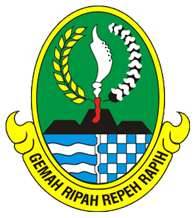 